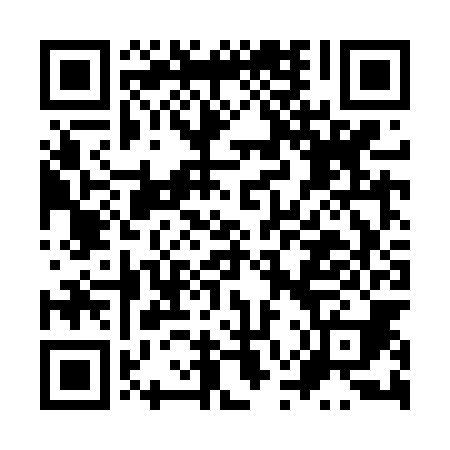 Prayer times for Aleksandria Pierwsza, PolandWed 1 May 2024 - Fri 31 May 2024High Latitude Method: Angle Based RulePrayer Calculation Method: Muslim World LeagueAsar Calculation Method: HanafiPrayer times provided by https://www.salahtimes.comDateDayFajrSunriseDhuhrAsrMaghribIsha1Wed2:535:1812:415:478:0610:202Thu2:505:1612:415:488:0710:233Fri2:465:1412:415:498:0910:264Sat2:435:1212:415:508:1010:285Sun2:405:1012:415:518:1210:316Mon2:365:0912:415:528:1310:357Tue2:335:0712:415:538:1510:388Wed2:295:0512:415:548:1610:419Thu2:265:0412:415:558:1810:4410Fri2:255:0212:405:568:2010:4711Sat2:255:0112:405:578:2110:4812Sun2:244:5912:405:588:2310:4913Mon2:244:5812:405:598:2410:5014Tue2:234:5612:405:598:2510:5015Wed2:224:5512:406:008:2710:5116Thu2:224:5312:406:018:2810:5117Fri2:214:5212:416:028:3010:5218Sat2:214:5112:416:038:3110:5319Sun2:204:4912:416:048:3310:5320Mon2:204:4812:416:048:3410:5421Tue2:194:4712:416:058:3510:5522Wed2:194:4612:416:068:3710:5523Thu2:194:4412:416:078:3810:5624Fri2:184:4312:416:088:3910:5625Sat2:184:4212:416:088:4010:5726Sun2:174:4112:416:098:4210:5827Mon2:174:4012:416:108:4310:5828Tue2:174:3912:416:108:4410:5929Wed2:164:3812:426:118:4510:5930Thu2:164:3812:426:128:4611:0031Fri2:164:3712:426:128:4711:00